[Luogo / Data] …………………...				Firma del pedagogista curativo scolastico:………..……………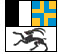 RAPPORTO DI APPRENDIMENTONome / cognome:Sede della scuola:Data di nascita:Anno scolastico, semestre:Luogo d’origine, cantone, nazionalità:Classe:Genitori /
rappresentanza legale: